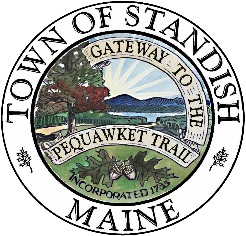 AGENDABOARD OF APPEALS MEETINGMonday, April 24, 2017 – Standish Municipal Center 7:00 p.m.APPROVAL OF MARCH 27, 2017 MEETING MINUTESNEW BUSINESS:01-04-24-17	Michael & Sharon Ames Variance request for approval to not have to update Grovo Lane 		to a Town approved road in order for them to build a house on 2 Grovo Lane Ext., 			Standish, ME (Map 8 Lot 9 1-A) To ensure your participation in this meeting we would appreciate your informing us of any special requirements you may have due to a disability by calling (207) 642-2994. 